Kiran 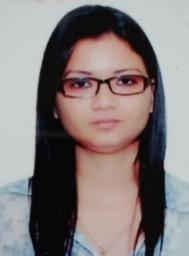 Email: kiran-396295@2freemail.com  Seeking challenging assignments that in the field of Management Information System Executive would facilitate the maximum utilization and application of my broad skills and expertise in making a positive difference to the OrganizationACADEMIC QUALIFICATIONPGDM from IMS Dehradun –2012B.Com from Kumaon University - 2010Intermediate (10+2 )DDMDAV Public School Kashipur-2007Matriculation DDMDAVPublic School Kashipur2005.CERTIFICATIONSMs office AutomationCourse Complete from Verma ComputerAdvance Excel FromRia InstitutionPreparationPresentation’s in MicrosoftPower PointOffice Suites & Databases:MS OfficeToolsTally Erp9PERSONALITY TRAIT SOptimistic & Persistent/Multi-tasking Strong Work Ethics & TeamDynamics Hardworking & FastLearnerFlexibility & Adaptability to newcultureResults-driven Work Approach Analytical & Problem-Solving Skills Coordination & CommunicationSkills Good Team Player/LeadershipSkillsPROFESSIONAL EXPERIENCEBengaluru	17May’2019 – 10Sep’2019Sr. career levelProcess - Google Play StoreKey Deliverables :Review of all the application for play store and providing feedback for approval/rejection or changes based on the set parameters ofGoogle.Distribution of application files to teammembersRandom audit and quality check ofapplicationsCoordination with WFM team for timely process ofapplicationsBengaluru	May’2018 –Mar’2019Process Consultant(Provider data management)Key Deliverables :Preparing performance tracker of team- target v/s achievements and circulating the reports with the team and the stakeholdersExtensive usage of MS-EXCEL (Vlookup, Condition formatting, Filter, Removing Duplicates, Pivot table, andcharts)Filling providerdata.Gurgaon	Jul’2015 –Mar’2017Sr.Practitnor (Insurance claim processor)Key Deliverables :Making insurance payment ofcustomerPreparing the day to day production report and sending reportto mangerAudits insuranceclaimResolve the customer query regarding paymentissue.Assigning file to team members & giving new updates to team membersEXTRA-CURRICULAR ACTIVITIESAttend NIIT classes for fifteen days organized by ourcollege.Visited an industrial trip to Titan Watch Workshop,DehradunPERSONAL DETAILSDate of Birth: 26th Aug1989Nationality:IndianLanguages Known: English,HindiPassport Details: Valid till28.05.2029Visa Status: TouristvisaCurrent Location: Dubai,UAEReferences:	Apr’2014–May’2015Sr.Practitnor (Insurance claim processor)Prepare daily activity report ofemployee.Check the supervisionvisit.Maintain data for supplies billing and medlinebill.Handling and processing data of health check-up camps which was conducted and prepare a report on that and it needs to be sent to the higher-levelmanagementExtensive usage of MS-EXCEL (Lookup, Condition formatting, Filter, Removing Duplicates, Pivot table, andcharts)	Apr’2012-Jun’2013Junior Account ExecutiveKey Deliverables:Workonsalesandpurchase,journalentryofdaytodaytransaction.Maintaining register of sales tax and exciseduty.Preparation DVAT, TDS services taxetc.Knowledge of bankreconciliation.ACCOMPLISHMENTSReceived outstanding award for operational excellence in ConcentrixGurgaonDuring training received certificate of star performer of the team in HGS BengaluruReceived the certificate for discipline employee of the team in HGS.